DIVISIÓN SEMILLAS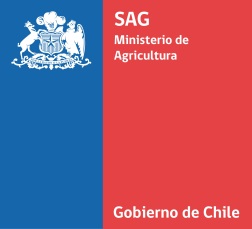 SUB DEPARTAMENTO CERTIFICACIÓN DE SEMILLASDESCRIPCIÓN VARIETALREMOLACHA  (Beta vulgaris var. sacarifera.)VARIEDADMarcar una cruz frente al número de código correspondiente a la característica de la variedad.CaracterísticasEstado de expresiónNota (1-9)PloidiaGermíaColor de hipocotiloForma de la raízProducción de raíz (t/ha)Contenido de sacarosa (% de polarización)Contenido de azúcar saco (t/ha)Contenido de K + NaContenido de amino nitrógeno